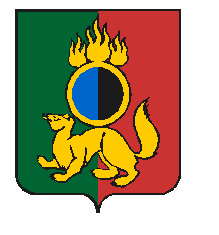 АДМИНИСТРАЦИЯ ГОРОДСКОГО ОКРУГА ПЕРВОУРАЛЬСКПОСТАНОВЛЕНИЕг. ПервоуральскО внесении изменений в постановление Администрации городского округа Первоуральск от 23 ноября 2015 года № 2509«Об утверждении Порядка формирования муниципального задания в отношении муниципальных учреждений городского округа Первоуральск и финансового обеспечения выполнения муниципального задания» В соответствии с пунктами 3, 4, 5 и 6 статьи 69.2 Бюджетного кодекса Российской Федерации, подпунктом 2 пункта 7 статьи 9.2 Федерального закона от 12 января 1996 года № 7-ФЗ «О некоммерческих организациях» 
и частью 5 статьи 4 Федерального закона от 03 ноября 2006 года № 174-ФЗ «Об автономных учреждениях», Администрация городского округа ПервоуральскПОСТАНОВЛЯЕТ:1. Внести изменение в постановление Администрации городского округа Первоуральск от 23 ноября 2015 года № 2509 «Об утверждении Порядка формирования муниципального задания в отношении муниципальных учреждений городского округа Первоуральск и финансового обеспечения выполнения муниципального задания», изложив его в новой редакции (прилагается).2. Признать утратившими силу постановление Администрации городского округа Первоуральск от 01 июня 2011 года 
№ 1341 «Об утверждении порядка предоставления субсидий из местного бюджета муниципальным бюджетным и автономным учреждениям городского округа Первоуральск на обеспечение выполнения ими муниципального задания и примерной формы соглашения о порядке предоставления субсидии на финансовое обеспечение выполнения муниципального задания».3. Настоящее постановление разместить на официальном сайте городского округа Первоуральск. 4. Контроль за исполнением настоящего постановления возложить на заместителя Главы Администрации городского округа Первоуральск по  финансово-экономической политике М.Ю. Ярославцеву.Глава городского округа Первоуральск					И.В. Кабец05.03.2019№326